                                                                  ПРОЄКТ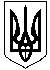 НОВОСАНЖАРСЬКА СЕЛИЩНА РАДАНОВОСАНЖАРСЬКОГО РАЙОНУ ПОЛТАВСЬКОЇ ОБЛАСТІ(тридцята сесія селищної ради сьомого скликання)РІШЕННЯ25 лютого 2020  року          смт Нові Санжари                                       №  Про внесення змін до  Положення про відділ 
земельних ресурсів, охорони навколишнього 
природного середовища, надзвичайних ситуацій
та затвердження Положення про відділ у новій редакції	Керуючись  частиною 4 статті 54 Закону України "Про місцеве самоврядування в Україні", селищна рада ВИРІШИЛА:1. Внести зміни до Положення про відділ земельних ресурсів, охорони навколишнього природного середовища, надзвичайних ситуацій, затвердженого рішенням дванадцять пʼятої сесії селищної ради сьомого скликання від 26 вересня 2018 року № 15 «Про затвердження Положення про відділ земельних ресурсів, охорони навколишнього природного середовища, надзвичайних ситуацій, будівництва та управління комунальним майном виконавчого комітету Новосанжарської селищної ради в новій редакції», а саме:- функцію відділу у сфері земельних відносин п.2 п.п. 2.2. «Бере участь в роботі погоджувальних комісій при розгляді та вирішенні земельних спорів» викласти у новій редакції: «здійснює попедній розгляд земельних спорів на території Новосанжарської селищної ради».2.Затвердити  Положення у новій редакції (додається).3. Контроль за виконанням цього рішення покласти на постійну депутатську комісію селищної ради з питань земельного законодавства.Селищний голова                                                                              І. О. КобаЗАТВЕРДЖЕНОРішення тридцятої сесіїНовосанжарської селищної радисьомого скликаннявід 25 лютого 2020 року № ПОЛОЖЕННЯпро відділ земельних ресурсів, охорони навколишнього природного середовища та надзвичайних ситуацій виконавчого комітету Новосанжарської селищної ради1. Загальні положення1.1. Відділ земельних ресурсів, охорони навколишнього природного середовища та надзвичайних ситуацій виконавчого комітету Новосанжарської селищної ради (надалі - Відділ) утворюється за рішенням Новосанжарської селищної ради та є структурним підрозділом виконавчого комітету Новосанжарської селищної ради.1.2. Відділ є підконтрольним та підзвітним Новосанжарській селищній раді, підпорядкований виконавчому комітету ради, селищному голові, секретарю селищної ради, заступникам селищного голови, керуючому справами виконавчого комітету.1.3. Відділ здійснює повноваження щодо реалізації земельного законодавства, охорони навколишнього природного середовища та надзвичайних ситуацій на території Новосанжарської селищної ради.1.4. Відділ у своїй діяльності керується Конституцією України, Земельним та іншими кодексами України, законами України, постановами Верховної Ради України, актами Президента України і Кабінету Міністрів України, наказами Державної служби України з питань геодезії, картографії та кадастру, рішеннями селищної ради та її виконавчого комітету, розпорядженнями селищного голови, цим Положенням, а також  іншими актами.2. Завдання та повноваження Відділу2.1. Основними завданнями Відділу є:- реалізація політики селищної ради у сфері земельного законодавства;- забезпечення надходження коштів до селищного бюджету за рахунок ефективного обліку, використання, продажу земель, які знаходяться у комунальній власності; участь у розробленні та виконанні програми із соціально-економічного розвитку;організація роботи щодо забезпечення конституційних та законних прав громадян та юридичних осіб на землю відповідно до Земельного кодексу України та інших нормативно-правових актівУкраїни;- організація консультацій з громадськістю з питань, що належать до компетенції Відділу.	2.2. Відділ відповідно до покладених на нього завдань виконує наступні функції:2.2.1. У сфері земельних відносин:- здійснює аналітичний облік використання земельних ресурсів селищної ради, відповідно до оформлених правовстановлюючих документів на земельні ділянки;здійснює розрахунок сум сплати  за користування земельними ділянками при оформленні договорів оренди та сервітуту, відповідно до прийнятих рішень селищної ради;здійснює підготовку договорів  оренди та сервітуту земельних ділянок;аналізує документацію із землеустрою, подану на розгляд селищної ради та готує відповідні пропозиції;здійснює відповідну аналітичну роботу з територіальними підрозділами Державної фіскальної служби, Держгеокадастру для забезпечення надходжень від плати за землю;здійснює підготовку для розробки експертної грошової оцінки земельних ділянок, які знаходяться в комунальній власності;підготовляє необхідні вихідні дані для виконання проектної документації по розширенню меж населених пунктів;здійснює підготовку необхідних документів для проведення земельних торгів, відповідно до Земельного кодексу України;здійснює підготовку графіків розрахунків суми сплати щодо продажу земельних ділянок із розстроченням платежу;здійснює підготовку матеріалів та забезпечує роботу з розгляду  заяв, що стосуються земельних відносин на території селищної ради;готує для розгляду селищною радою проекти рішень щодо регулювання земельних відносин та реалізації прав громадян та юридичних осіб на землю відповідно до чинного законодавства;організовує підготовку регуляторного акту стосовно ставок орендної плати за землю на відповідний фінансовий рік у встановленому законом порядку;здійснює щорічний перерахунок орендної плати по діючих договорах оренди відповідно до прийнятого регуляторного акту та готує необхідні додаткові угоди;надає щорічну інформацію до територіальних підрозділів Державної фіскальної служби стосовно користувачів земельних ділянок;- здійснює попередній розгляд земельних спорів на території Новосанжарської селищної ради;- здійснює інші повноваження у сфері земельних відносин відповідно до чинного законодавства України. 	2.2.2.  У сфері охорони природного навколишнього середовища та надзвичайних ситуацій: - координація діяльності підприємств, установ та організацій, пов’язаної із  територіальною підсистемою єдиної системи цивільного захисту;- організовує разом з іншими структурними підрозділами виконавчого комітету селищної ради оповіщення органів управління та сил цивільного захисту, а також населення про виникнення надзвичайної ситуації та інформування його про дії в умовах такої ситуації;- залучає разом з іншими структурними підрозділами виконавчого комітету селищної ради сили цивільного захисту до проведення аварійно-рятувальних та інших невідкладних робіт, ліквідації наслідків надзвичайної ситуації, надання гуманітарної допомоги; -  координує  забезпечення реалізації вимог техногенної та пожежної безпеки;     -  разом з  іншими структурними підрозділами виконавчого комітету селищної ради залучає населення до дій у надзвичайній ситуації;      -  здійснює моніторинг  визначення  меж зони надзвичайної ситуації;     - здійснює  прогнозування зони можливого поширення надзвичайної ситуації та масштабів можливих наслідків;- разом із структурними підрозділами виконавчого комітету координує  роботи із локалізації та ліквідації наслідків надзвичайної ситуації,  із залученням для цього необхідних сил і засобів;        Координація: - заходів щодо життєзабезпечення населення, що постраждало внаслідок виникнення надзвичайної ситуації;- заходів з евакуації (у разі потреби);- вжиття  заходів до забезпечення готовності територіальної підсистеми єдиної державної системи цивільного захисту до дій в умовах надзвичайної ситуації та в особливий період;- здійснення  контролю за розвитком надзвичайної ситуації та обстановкою на аварійних об’єктах і прилеглих до них територіях;   - забезпечення інформування органів управління цивільного захисту та населення про розвиток надзвичайної ситуації та заходи, що здійснюються;-  забезпечення санітарного та епідемічного благополуччя населення;- разом з іншими структурними підрозділами виконавчого комітету селищної ради координує діяльність проведення робіт по ліквідації наслідків надзвичайних ситуацій місцевого рівня;- здійснює моніторинг  по встановленню кількісних та якісних показників виведення з ладу транспортних засобів, промислових, громадських і житлових будинків та споруд, комунальних і енергетичних мереж, засобів зв’язку, магістральних газо - нафто - або інших трубопроводів, шляхопроводів тощо.- забезпечує організацію виконання рішень селищної ради та виконавчого комітету, розпоряджень селищного голови, вищих органів  державної влади і управління з питань охорони навколишнього  природного середовища і раціонального використання   природних ресурсів, здійснює контроль їх виконання;- готує, розробляє і подає на затвердження селищної ради проекти селищних Програм охорони довкілля, бере участь у підготовці Програм охорони навколишнього середовища.                                                3. Права Відділу3.1. Відділ має право:3.1.1. Одержувати в установленому порядку від відділів виконавчого комітету, інших виконавчих органів ради, органів статистики, підприємств, установ, організацій безоплатні звітні дані, картографічні, інформаційні та довідкові матеріали, які необхідні для виконання покладених на Відділ завдань.3.1.2. Одержувати від юридичних і фізичних осіб потрібні документи та матеріали для підготовки проектів рішень селищної ради.3.1.3. Залучати в установленому порядку відповідні організації та спеціалістів до здійснення аналітичного контролю за ефективним використанням земельних ресурсів, додержанням умов договорів оренди земельних ділянок.3.1.4. За дорученням селищного голови здійснювати перевірки з питань ефективного використання земель.3.2. Виконувати інші дії, що не суперечать чинному законодавству України, необхідні для виконання завдань і функцій Відділу, визначених цим Положенням.4. Структура відділу4.1 Відділ очолює начальник, який призначається на посаду селищним головою на підставі рішення конкурсної комісії чи в інший спосіб передбачений чинним законодавством і звільняється селищним головою.4.2 На посаду начальника відділу призначаються особи, які мають вищу освіту і стаж роботи за спеціальністю.4.3 Структура відділу і чисельність працівників затверджується сесією селищної ради.4.4. Начальник Відділу:4.4.1. Здійснює загальне керівництво діяльністю Відділу.4.4.2. Розробляє посадові обов’язки працівників Відділу.4.4.3. Координує роботу Відділу з іншими виконавчими органами селищної ради.4.4.4. Забезпечує у межах своєї компетенції контроль за станом справ у сфері діяльності Відділу, вживає необхідних заходів до їх поліпшення.4.4.5. Підтримує зв’язки з відповідними відділами виконавчого комітету інших міських (селищних, сільських) рад з питань обміну досвідом.4.4.6. Бере участь у засіданнях селищної ради, виконавчого комітету, нарадах селищного голови у разі розгляду питань, що стосуються компетенції Відділу.4.4.7. Розподіляє обов’язки між працівниками Відділу і контролює їх роботу.4.4.8. Контролює стан трудової та виконавчої дисципліни у Відділі.4.4.9. Виконує інші доручення керівництва виконавчого комітету селищної ради, пов’язані з діяльністю Відділу.5. Заключні положення5.1. Виконавчий комітет селищної ради створює умови для ефективної праці фахівців Відділу, підвищення їх кваліфікації, забезпечує їх окремими приміщеннями, обладнанням, телефонним зв’язком, оргтехнікою та необхідними матеріалами для виконання покладених на Відділ завдань.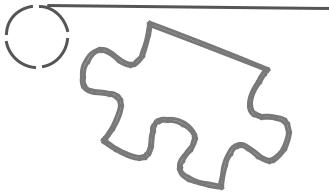 5.2. Покладання на працівників Відділу обов’язків, які не передбачені цим Положенням, не допускаються.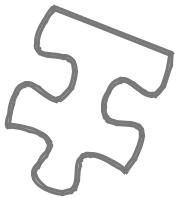 5.3. Положення про Відділ затверджується рішенням Новосанжарської селищної ради.5.4. Зміни і доповнення до цього Положення вносяться селищною радою шляхом викладення в новій редакції у порядку, встановленому законодавством України.5.5. Ліквідація або реорганізація Відділу проводиться згідно з чиним законодавством України.Селищний голова                                                                                     І. О. Коба